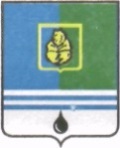 РЕШЕНИЕДУМЫ ГОРОДА КОГАЛЫМАХанты-Мансийского автономного округа - ЮгрыОт «___»_______________20___г.                                                   №_______ О подтверждении решений Думы города Когалыма, принятых путем опроса в заочной формеВ соответствии с Уставом города Когалыма, статьей 45 Регламента Думы города Когалыма, Дума города Когалыма РЕШИЛА:Подтвердить решения Думы города Когалыма, принятые путем опроса        в заочной форме:- от 08.08.2022 №136-ГД «О назначении опроса граждан в городе Когалыме по инициативному проекту «Развитие и популяризация картинга в городе Когалым»»;- от 08.08.2022 №137-ГД «О назначении опроса граждан в городе Когалыме по инициативному проекту «Мир вокруг нас»»;- от 08.08.2022 №138-ГД «О назначении опроса граждан в городе Когалыме по инициативному проекту «Наука: лаб-генерация»»;- от 22.08.2022 №139-ГД «О награждении»;- от 01.09.2022 №140-ГД «Спортивный двор «Живу со спортом»».ПредседательДумы города Когалыма                                                     А.Ю.Говорищевапроект вносится Думой города Когалыма